ПРОТОКОЛзаседания Общественного совета по независимой оценке качества
условий оказания медицинских услуг при Министерстве
здравоохранения Республике Марий Эл№ 2«31» мая 2022 г.Председатель Общественного совета:Член Общественной палаты Республики Марий Эл	-	Жубрин Алексей АнатольевичСекретарь Общественного совета:Член Общественной палаты Республики Марий Эл	-	Неклюдова Алевтина ВасильевнаЧлены Общественного совета:Член Общественной палаты Республики Марий Эл	-	Богомолова Наталья ЕвгеньевнаЧлен Общественной палаты Республики Марий Эл	-	Гаврилов Андрей ВладимировичЧлен Общественной палаты Республики Марий Эл	-	Антропов Иван ГеннадьевичПрисутствовали:Начальник отдела лечебно-профилактическойпомощи и лицензирования Министерства		-	Колезнева Светлана Николаевна здравоохранения Республики Марий ЭлГлавный специалист-эксперт	отделалечебно-профилактической помощи и лицензирования	-	Красилова Лариса ВикторовнаМинистерства здравоохранения Республики 
Марий ЭлНачальник Регионального центра организации	-	Ходырева Ирина Назарьевнапервичной медико-санитарной помощиЗаслушивание информации но медицинским организациям о выполнении плана мероприятий по устранению недостатков, выявленных в ходе проведения независимой оценки(Жубрин А.А., Богомолова Н.Е.,                               Гаврилов А.В., Неклюдова А.В., Антропов И.Г.)Принять к сведению информацию главного специалиста-эксперта отдела лечебно-профилактической помощи и лицензирования Минздрава РМЭ Красиловой Л.В. о выполнении планов по устранению недостатков, выявленных в ходе проведения независимой оценки качества условий оказания услуг медицинскими организациями за 2021 год.Результаты голосованияУчастие в рассмотрении проектов документации о закупке работ, услуг, а также проекта государственного контракта, заключаемого Министерством с организацией, которая осуществляет сбор и обобщение информации о качестве условий оказания услуг медицинскими организациями (далее - оператор)(Жубрин А.А., Богомолова Н.Е.,Гаврилов А.В., Неклюдова А.В., Антропов И.Г.)Принять к сведению информацию главного специалиста-эксперта отдела лечебно-профилактической помощи и лицензирования Минздрава РМЭ Красиловой Л.В. о разработанном Министерством здравоохранения Республики Марий Эл техническом задании по оказанию услуги по сбору и обобщению информации о качестве условий оказания услуг медицинскими организациями, расположенными на территории Республики Марий Эл, для проведения независимой оценки качества условий оказания услуг данными организациями в 2022 году, в соответствии с требованиями, установленными постановлением Правительства Российской Федерации от 31 мая 2018 г. 
№ 638 «Об утверждении Правил сбора и обобщения информации о качестве условий оказания услуг организациями в сфере культуры, охраны здоровья, образования, социального обслуживания и федеральными учреждениями медико-социальной экспертизы».С учетом состоявшегося обсуждения решили:Согласовать техническое задание по оказанию услуги по сбору 
и обобщению информации о качестве условий оказания услуг медицинскими организациями, расположенными на территории Республики Марий Эл, для проведения независимой оценки качества условий оказания услуг данными организациями в 2022 г.Обеспечить размещение информации об организации операторе 
и контракте на оказание услуги по сбору и обобщению информации 
о качестве условий оказания услуг медицинскими организациями, расположенными на территории Республики Марий Эл, для проведения независимой оценки качества условий оказания услуг данными организациями в 2022 году, заключенном Министерством здравоохранения Республики Марий Эл в рамках Федерального закона от 5 апреля 2013 г. 
№ 44-ФЗ «О контрактной системе в сфере закупок товаров, работ, услуг для обеспечения государственных и муниципальных нужд» на сайте www.bus.gov.ru. в информационно-телекоммуникационной сети «Интернет» (отв. Красилова Л.В.)Результаты голосованияРазное.Внедрение «Новой модели медицинской организации»
в медицинских организациях, подведомственных Министерству
здравоохранения Республики Марий Эл.(Жубрин А.А., Богомолова Н.Е.,               Гаврилов А.В., Неклюдова А.В., Антропов И.Г.)Заслушали выступление начальника Регионального центра организации первичной медико-санитарной помощи Республики Марий Эл Ходыреву И.Н.Результаты голосованияРешили: принять к сведению информацию о реализации Указа Президента Российской Федерации от 7 мая 2018 г. № 204 «О национальных целях и стратегических задачах развития Российской Федерации на период 
до 2024 года», в соответствии с паспортом регионального проекта «Развитие системы оказания первичной медико-санитарной помощи в Республике 
Марий Эл», утвержденным Советом при Главе Республики Марий Эл по стратегическому развитию, проектной деятельности и реализации национальных проектов и программ. Ознакомление с Перечнем медицинских организаций Республики Марий Эл, находящихся в ведении Министерства здравоохранения Республики Марий Эл, и их структурных подразделений, участвующих в создании и тиражировании «Новой модели медицинской организации, оказывающей первичную медико-санитарную помощь» в 2023 году.Председатель общественного советаКоличество голосовза5против0воздержался0Количество голосовза5против0воздержался0Количество голосовза5против0воздержался0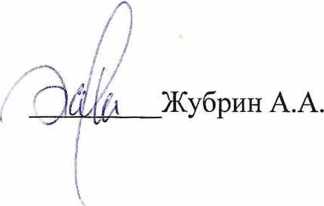 